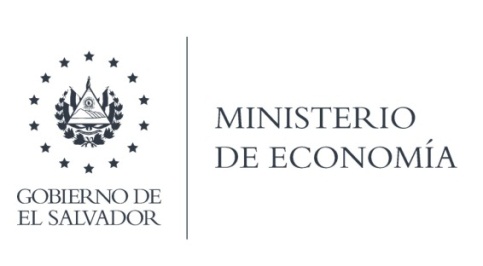 Que la Dirección Inteligencia y Política Comercial {DIPC), en atención y respuesta a los requerimientos de información, responde por medio de correo electrónico que:                 "Conforme a lo que se acordó en la reunión del pasado viernes 2, se le remite los enlaces que quedamos pendientes de compartir con usted como parte de la entrevista realizada. Enlaces a la medida de "cero comisión" por envío de remesas impulsada en el marco de la pandemia del COVID-19.Enlace al Comunicado de la Secretaría de Prensa de la Presidencia https://www.facebook.com/photo/?fbid=2913959048718608&set=pcb.2913959265385 253Nota de Presidencia: https ://www. presidencia .gob .sv /go bie rno-1 a nza-i niciativa-de-e nvio-de-remesas-co n-costo­cero-y-descue ntos-en-mayo/ Otros enlaces sobre la medida: http :// e I pa is. com. sv /envio-de-re mesa s-hacia-el-sa !vado r-con-cero-com i siones-d ura nte-todo­el-mes-de-i un io-a-traves-de-ca na les-digitales/ https:// diaria. el mundo .sv / com pan i as-extie nden-cero-com i sio n-pa ra-e nvios-de-re mesas-a-el­sa lvador / https ://twitte r.co m/Econom iaSV / status/ 1258049489081901058 ?s= 20 https ://twitte r. com/TN2 lsv / status/ 12 5663 714025 7189899 https ://twitte r. com/E I Mu ndoSV / status/12 71083636264222 72 2? s=20 https ://twitte r .com/ E conom iaSV / status/ 125 7766315248488450 ?s=20 https://www.youtube.com/watch?v=JLH4MTW5Y04&feature=youtu.beLic. Laura QuintanillaOficial de InformaciónMINISTERIO DE ECONOMÍA REPÚBLICA DE EL SALVADOR, C.A.Alameda Juan Pablo II y Calle Guadalupe Edificio Cl - C2, Centro de Gobierno. San SalvadorTeléfonos (PBX): (503) 2590-5600www.minec.gob.sv